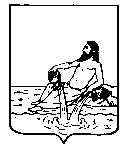 ВЕЛИКОУСТЮГСКАЯ ДУМАВЕЛИКОУСТЮГСКОГО МУНИЦИПАЛЬНОГО ОКРУГАР Е Ш Е Н И Е   от       17.10.2023          №    121                  ___________________________________________________________________________                   ______________________г. Великий УстюгО признании утратившими силу некоторых решений Советов сельских поселений Великоустюгского муниципального районаРуководствуясь решением Великоустюгской Думы от 27.09.2023 № 111 «Об отдельных вопросах правопреемства органов местного самоуправления», статьей 25 Устава Великоустюгского муниципального округа Вологодской области, Великоустюгская Дума РЕШИЛА:1. Признать утратившими силу решения Советов сельских поселений Великоустюгского муниципального района согласно приложению к настоящему решению.2. Настоящее решение вступает в силу после официального опубликования.Приложениек решению Великоустюгской Думыот 17.10.2023 № 121Перечень решенийСоветов сельских поселенийВеликоустюгского муниципального района,признанных утратившими силу	Решения:	1. Совета сельского поселения Верхнешарденгское:	- от 09.09.2005 № 4 «Об официальном источнике опубликования муниципальных правовых актов сельского поселения Верхнешарденгское»;	- от 29.04.2008 № 23 «Об утверждении Порядка обнародования муниципальных правовых актов сельского поселения Верхнешарденгское»;	- от 28.08.2008 № 39 «О внесении изменений и дополнений в решение Совета сельского поселения Верхнешарденгское от 29.04.2008 № 23»;	-  от 15.01.2013 № 2 «Об определении органа местного самоуправления, ответственного за рассмотрение вопросов правоприменительной практики по результатам вступившим в законную силу решений судов, арбитражных судов о признании недействительными ненормативных правовых актов»;	- от 15.05.2013 № 19 «Об общественном обсуждении проектов нормативных правовых актов органов местного самоуправления сельского поселения Верхнешарденгское»;	- от 15.12.2014 № 45 «Об организации взаимодействия Великоустюгской межрайонной прокуратуры и органов местного самоуправления Верхнешарденгского сельского поселения Великоустюгского муниципального района по проведению антикоррупционной и проектов нормативных правовых актов экспертизы нормативных правовых актов».	2. Совета сельского поселения Нижнеерогодское от 07.09.2005 № 9 «Об официальном источнике опубликования муниципальных правовых актов сельского поселения Нижнеерогодское»;	3. Совета сельского поселения Нижнешарденгское:	- от 08.09.2005 № 18 «Об официальном источнике опубликования муниципальных правовых актов сельского поселения Нижнешарденгское»;	- от 25.12.2012 № 33 «О назначении уполномоченного лица по рассмотрению вопросов правоприменительной практики по результатам вступивших в законную силу решений судов, арбитражных судов  о признании недействительными ненормированных правовых актов, незаконными решений и действий (бездействий) указанных органов, организаций и их должностных лиц в целях разработки и принятия мер по предупреждению и устранению причин выявленных нарушений»;	- от 14.06.2013 № 7 «Об утверждении Положения об общественном обсуждении  проектов нормативных правовых  актов сельского поселения Нижнешарденгское».	4. Совета сельского поселения Парфеновское:	- от 13.09.2005 № 08 «Об официальном источнике опубликования муниципальных правовых актов сельского поселения Парфеновское»;	- от 09.02.2009 № 5 «Об утверждении Порядка обнародования муниципальных правовых актов сельского поселения Парфеновское»;	- от 14.03.2014 № 08 «Об определении уполномоченного органа по рассмотрению вопросов правоприменительной практики по результатам вступивших в законную силу решений судов, арбитражных судов о признании недействительными ненормативных правовых актов, незаконными решений и действий (бездействия) указанных органов, организаций и их должностных лиц в целях выработки и принятия мер по предупреждению и устранению причин выявленных нарушений».	5. Совета сельского поселения Покровское:	- от 28.10.2009 № 9 «Об официальном источнике опубликования муниципальных правовых актов сельского поселения Покровское»;	- от 14.10.2011 № 15 «О внесении изменений и дополнений в решение Совета сельского поселения Покровское от 28.10.2009 № 9 «Об официальном источнике  опубликования муниципальных правовых актов сельского поселения Покровское»;	- от 29.04.2014 № 11 «Об утверждении Положения об общественном обсуждении  проектов нормативных правовых  актов сельского поселения Покровское».	6. Совета сельского поселения Стреленское:	- от 09.09.2005 № 8 «Об официальном источнике опубликования муниципальных правовых актов сельского поселения Стреленское»;	- от 01.11.2013 № 8 «О назначении уполномоченного лица по рассмотрению вопросов правоприменительной практики, по результатам вступивших в законную силу решений судов, арбитражных судов о признании недействительными ненормативных правовых актов, незаконными решений и действий (бездействия) указанных органов, организаций и их должностных лиц в целях выработки и принятия мер по предупреждению и устранению причин выявленных нарушений».	7. Совета сельского поселения Сусоловское:	- от 12.09.2005 № 2 «Об официальном источнике опубликования муниципальных правовых актов сельского поселения Сусоловское»;	- от 03.12.2008 № 44 «Об утверждении Порядка обнародования муниципальных правовых актов  сельского поселения Сусоловское»;	- от 22.04.2013 № 10 «Об общественном обсуждении проектов нормативных правовых актов сельского поселения Сусоловское  Великоустюгского муниципального района»;	- от 24.11.2015 № 38 «Об утверждении Порядка
опубликования (обнародования) муниципальных правовых актов,
затрагивающих права, свободы, обязанности человека и гражданина,
и иной официальной информации на территории сельского поселения Сусоловское»;	- от 16.06.2017 № 15 «О внесении изменений и дополнений в решение Совета депутатов сельского поселения Сусоловское  от 24.11.2015 № 38 «Об утверждении Порядка опубликования (обнародования) муниципальных правовых актов, затрагивающих права, свободы, обязанности человека и гражданина, и иной официальной информации на территории сельского поселения Сусоловское».	8. Совета сельского поселения Шемогодское:	- от 13.09.2005 № 9 «Об официальном источнике опубликования муниципальных правовых актов сельского поселения Шемогодское»;	- от 02.09.2008 № 30 «Об утверждении Порядка обнародования муниципальных правовых актов сельского поселения Шемогодское»;	- от 25.12.2012 № 41 «О назначении уполномоченного лица по рассмотрению вопросов правоприменительной практики по результатам вступивших в законную силу решений судов, арбитражных судов о признании недействительными ненормативных правовых актов, незаконными решений и действий (бездействия) указанных органов, организаций и их должностных лиц в целях выработки и принятия мер по предупреждению и устранению причин выявленных нарушений»;	- от 14.06.2013 № 13 «Об утверждении Положения об общественном обсуждении  проектов нормативных правовых  актов сельского поселения Шемогодское».Председатель Великоустюгской Думы_______________С.А. КапустинГлава Великоустюгского муниципального округа Вологодской области _______________А.В. Кузьмин     